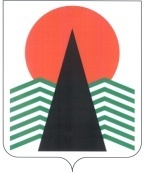  Администрация Нефтеюганского районаМуниципальная комиссияпо делам несовершеннолетних и защите их правПОСТАНОВЛЕНИЕ №5915 августа 2019 года, 10 – 00 ч. г. Нефтеюганск, 3мкрн., д. 21, каб. 430зал совещаний администрации Нефтеюганского района,(сведения об участниках заседания указаны в протоколе № 43 заседания МКДН и ЗП Нефтеюганского района)О результатах проведенных проверок по соблюдению требований законодательства при организации деятельности трудовых отрядов и дворовых площадок на территории поселений Нефтеюганского района 	 Заслушав и обсудив информацию по вопросу, предусмотренному планом работы муниципальной комиссии по делам несовершеннолетних и защите их прав Нефтеюганского района на 2019 год, муниципальная комиссия установила:В период летних каникул 2019 года, отделом по делам молодежи  Департамента образования и молодежной политики Нефтеюганского района совместно с отделом обеспечения безопасности образовательных учреждений Департамента образования и молодежной политики, отделом социально – трудовых отношений администрации Нефтеюганского района, отделом по делам несовершеннолетних, защите их прав администрации Нефтеюганского района, отделом занятости подростков и молодежи НР МБУ ДО «Центр развития творчества детей и юношества», департаментом культуры и спорта были проведены комплексные проверки организации трудовой занятости несовершеннолетних и деятельности дворовых площадок на территории Нефтеюганского района в соответствии с:- приказом департамента образования и молодежной политики администрации Нефтеюганского района от 29.05.2019 № 497-0 «О создании   и деятельности рабочей группы по контролю за соблюдением трудового законодательства в отношении несовершеннолетних и качественной организации мероприятий по организации дворовых площадок, временной трудовой занятости в июне 2019 года»,- приказом департамента образования и молодежной политики администрации Нефтеюганского района от 26.06.2019 № 575-0 «О создании   и деятельности рабочей группы по контролю за соблюдением трудового законодательства в отношении несовершеннолетних и качественной организации мероприятий по организации дворовых площадок, временной трудовой занятости в июле 2019 года»,- приказом департамента образования и молодежной политики администрации Нефтеюганского района от 30.07.2019 № 616-0 «О создании   и деятельности рабочей группы по контролю за соблюдением трудового законодательства в отношении несовершеннолетних и качественной организации мероприятий по организации дворовых площадок, временной трудовой занятости в августе 2019 года».Объектами проверок явились дворовые площадки и поселенческие молодежные трудовые отряды Нефтеюганского района. Всего проверено 30 учреждений и организаций Нефтеюганского района (18 - дворовые площадки, 12 – трудовая занятость) (2018 г. – 34). Общее количество трудоустроенных за летний период 2019 года составило 504 несовершеннолетних (АППГ – 549), посетивших дворовые площадки в летний период (без учета августа) 2019 года составило –  1555 человек (АППГ – 1369).По итогам выездных проверок выявлены недочеты в документации на 2- х дворовых площадках: бюджетное учреждение Ханты – Мансийского автономного округа -Югры «Нефтеюганский районный комплексный центр социального обслуживания населения» в гп. Пойковский (июнь – в журнале посещаемости не указаны категории граждан), филиал БУ ХМАО-Югры НРКЦСОН в сп. Куть-Ях (июнь – в программе не обновлены даты), и в 2-х учреждениях, организующих трудозанятость несовершеннолетних: муниципальное бюджетное учреждение Центр культуры и досуга «Родники» гп. Пойковский (июнь - замечания по содержанию п. 2.1. и п.5.2. срочного трудового договора, отсутствовал график работы; форма заявление от родителей не соответствует летнему периоду), ООО «Дорожно-строительное предприятие» сп. Салым (июнь -  замечания по содержанию  срочного трудового договора, форма заявление от родителей не соответствует летнему периоду).  Все указанные замечания  устранены исполнителями в трехдневный срок.   	 На основании вышеизложенного, в целях защиты прав и законных интересов несовершеннолетних, муниципальная комиссия по делам несовершеннолетних и защите их прав Нефтеюганского района п о с т а н о в и л а:	1.  Информацию о результатах проведенных проверок по соблюдению требований законодательства при организации деятельности трудовых отрядов и дворовых площадок на территории поселений Нефтеюганского района принять к сведению.	Срок: 15 августа 2019 года.	2.   Департаменту образования и молодежной политики (Н.В.Котова):	2.1.  При проведении проверок, в случае выявления недочетов и нарушений действующего законодательства, направлять информационные письма в адрес руководителей организаций с приложением копий актов.	Срок: постоянно. 	2.2. Направить в адрес глав городского и сельских поселений Нефтеюганского района, директоров образовательных организаций Нефтеюганского района разъяснения Минпросвещения России по вопросу об оформлении трудовых отношений с педагогическими, медицинскими работниками, вожатыми и руководителями организаций отдыха детей и их оздоровления, в том числе по совместительству, а также методические рекомендации Минпросвещения России от 08.07.2019  №Пз-8/06пр по вопросу трудоустройства несовершеннолетних и привлечения несовершеннолетних в качестве волонтеров в организации отдыха детей и их оздоровления, проведения внеплановых инструктажей и дополнительных профилактических мероприятий, способных обеспечить безопасные условия, в организациях отдыха детей и их оздоровления.	Срок: до 01 октября 2019 года.	 3. Контроль за исполнением постановления возложить на заместителя председателя муниципальной комиссии по делам несовершеннолетних и защите их прав Нефтеюганского района.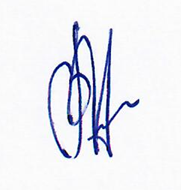 Председательствующий                                    В.Г. Михалев